Odborovýzväzpracovníkovškolstva a vedynaSlovensku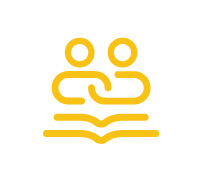 Bajkalská 29/A,821 01 Bratislava Informácie o spracovaní osobných údajov nájdete na:https://www.ozskolstva.sk/sk/Diskusne-forum-databaza-clenov.alejPRIHLÁŠKA ZA ČLENA PRIHLÁŠKA ZA ČLENA PRIHLÁŠKA ZA ČLENA PRIHLÁŠKA ZA ČLENA PRIHLÁŠKA ZA ČLENA Prihlasujem sa za člena Odborového zväzu školstvaprostredníctvom základnejorganizácieOZŠ.  Zaväzujem sa  dodržiavať  stanovy  zväzu a  základnej organizácie,  platiť členské príspevky, spolupracovať na realizácii programu ZO a zväzu.Prihlasujem sa za člena Odborového zväzu školstvaprostredníctvom základnejorganizácieOZŠ.  Zaväzujem sa  dodržiavať  stanovy  zväzu a  základnej organizácie,  platiť členské príspevky, spolupracovať na realizácii programu ZO a zväzu.Prihlasujem sa za člena Odborového zväzu školstvaprostredníctvom základnejorganizácieOZŠ.  Zaväzujem sa  dodržiavať  stanovy  zväzu a  základnej organizácie,  platiť členské príspevky, spolupracovať na realizácii programu ZO a zväzu.Prihlasujem sa za člena Odborového zväzu školstvaprostredníctvom základnejorganizácieOZŠ.  Zaväzujem sa  dodržiavať  stanovy  zväzu a  základnej organizácie,  platiť členské príspevky, spolupracovať na realizácii programu ZO a zväzu.Prihlasujem sa za člena Odborového zväzu školstvaprostredníctvom základnejorganizácieOZŠ.  Zaväzujem sa  dodržiavať  stanovy  zväzu a  základnej organizácie,  platiť členské príspevky, spolupracovať na realizácii programu ZO a zväzu.Prihlasujem sa za člena Odborového zväzu školstvaprostredníctvom základnejorganizácieOZŠ.  Zaväzujem sa  dodržiavať  stanovy  zväzu a  základnej organizácie,  platiť členské príspevky, spolupracovať na realizácii programu ZO a zväzu.Prihlasujem sa za člena Odborového zväzu školstvaprostredníctvom základnejorganizácieOZŠ.  Zaväzujem sa  dodržiavať  stanovy  zväzu a  základnej organizácie,  platiť členské príspevky, spolupracovať na realizácii programu ZO a zväzu.Súhlas so spracovaním osobných údajov:Súhlas so spracovaním osobných údajov:Súhlas so spracovaním osobných údajov:Súhlas so spracovaním osobných údajov:Súhlas so spracovaním osobných údajov:Svojím podpisom potvrdzujem, že poskytujem prevádzkovateľovi OZŠ súhlas podľa čl. 6/1a nariadenia Európskeho parlamentu a Rady (EÚ) 2016/679 o ochrane fyzických osôb pri spracovaní osobných údajov a o voľnom pohybe týchto údajov (ďalej len GDPR) so spracovávaním svojich osobných údajov, ktoré boli získané na účel: evidencie členstva v OZŠ prostredníctvom príslušnej základnej organizácie OZŠ, presadzovania oprávnených požiadaviek členov, obhajovanie ich zamestnaneckých, mzdových, pracovných, sociálnych, kultúrnych práv a záujmov, akoaj základných demokratických princípov a občianskych  práv v zmysle stanov OZŠ a poskytovania služieb a benefitov členom OZŠ, a to v rozsahu:  Svojím podpisom potvrdzujem, že poskytujem prevádzkovateľovi OZŠ súhlas podľa čl. 6/1a nariadenia Európskeho parlamentu a Rady (EÚ) 2016/679 o ochrane fyzických osôb pri spracovaní osobných údajov a o voľnom pohybe týchto údajov (ďalej len GDPR) so spracovávaním svojich osobných údajov, ktoré boli získané na účel: evidencie členstva v OZŠ prostredníctvom príslušnej základnej organizácie OZŠ, presadzovania oprávnených požiadaviek členov, obhajovanie ich zamestnaneckých, mzdových, pracovných, sociálnych, kultúrnych práv a záujmov, akoaj základných demokratických princípov a občianskych  práv v zmysle stanov OZŠ a poskytovania služieb a benefitov členom OZŠ, a to v rozsahu:  Svojím podpisom potvrdzujem, že poskytujem prevádzkovateľovi OZŠ súhlas podľa čl. 6/1a nariadenia Európskeho parlamentu a Rady (EÚ) 2016/679 o ochrane fyzických osôb pri spracovaní osobných údajov a o voľnom pohybe týchto údajov (ďalej len GDPR) so spracovávaním svojich osobných údajov, ktoré boli získané na účel: evidencie členstva v OZŠ prostredníctvom príslušnej základnej organizácie OZŠ, presadzovania oprávnených požiadaviek členov, obhajovanie ich zamestnaneckých, mzdových, pracovných, sociálnych, kultúrnych práv a záujmov, akoaj základných demokratických princípov a občianskych  práv v zmysle stanov OZŠ a poskytovania služieb a benefitov členom OZŠ, a to v rozsahu:  Svojím podpisom potvrdzujem, že poskytujem prevádzkovateľovi OZŠ súhlas podľa čl. 6/1a nariadenia Európskeho parlamentu a Rady (EÚ) 2016/679 o ochrane fyzických osôb pri spracovaní osobných údajov a o voľnom pohybe týchto údajov (ďalej len GDPR) so spracovávaním svojich osobných údajov, ktoré boli získané na účel: evidencie členstva v OZŠ prostredníctvom príslušnej základnej organizácie OZŠ, presadzovania oprávnených požiadaviek členov, obhajovanie ich zamestnaneckých, mzdových, pracovných, sociálnych, kultúrnych práv a záujmov, akoaj základných demokratických princípov a občianskych  práv v zmysle stanov OZŠ a poskytovania služieb a benefitov členom OZŠ, a to v rozsahu:  Svojím podpisom potvrdzujem, že poskytujem prevádzkovateľovi OZŠ súhlas podľa čl. 6/1a nariadenia Európskeho parlamentu a Rady (EÚ) 2016/679 o ochrane fyzických osôb pri spracovaní osobných údajov a o voľnom pohybe týchto údajov (ďalej len GDPR) so spracovávaním svojich osobných údajov, ktoré boli získané na účel: evidencie členstva v OZŠ prostredníctvom príslušnej základnej organizácie OZŠ, presadzovania oprávnených požiadaviek členov, obhajovanie ich zamestnaneckých, mzdových, pracovných, sociálnych, kultúrnych práv a záujmov, akoaj základných demokratických princípov a občianskych  práv v zmysle stanov OZŠ a poskytovania služieb a benefitov členom OZŠ, a to v rozsahu:  Svojím podpisom potvrdzujem, že poskytujem prevádzkovateľovi OZŠ súhlas podľa čl. 6/1a nariadenia Európskeho parlamentu a Rady (EÚ) 2016/679 o ochrane fyzických osôb pri spracovaní osobných údajov a o voľnom pohybe týchto údajov (ďalej len GDPR) so spracovávaním svojich osobných údajov, ktoré boli získané na účel: evidencie členstva v OZŠ prostredníctvom príslušnej základnej organizácie OZŠ, presadzovania oprávnených požiadaviek členov, obhajovanie ich zamestnaneckých, mzdových, pracovných, sociálnych, kultúrnych práv a záujmov, akoaj základných demokratických princípov a občianskych  práv v zmysle stanov OZŠ a poskytovania služieb a benefitov členom OZŠ, a to v rozsahu:  Svojím podpisom potvrdzujem, že poskytujem prevádzkovateľovi OZŠ súhlas podľa čl. 6/1a nariadenia Európskeho parlamentu a Rady (EÚ) 2016/679 o ochrane fyzických osôb pri spracovaní osobných údajov a o voľnom pohybe týchto údajov (ďalej len GDPR) so spracovávaním svojich osobných údajov, ktoré boli získané na účel: evidencie členstva v OZŠ prostredníctvom príslušnej základnej organizácie OZŠ, presadzovania oprávnených požiadaviek členov, obhajovanie ich zamestnaneckých, mzdových, pracovných, sociálnych, kultúrnych práv a záujmov, akoaj základných demokratických princípov a občianskych  práv v zmysle stanov OZŠ a poskytovania služieb a benefitov členom OZŠ, a to v rozsahu:  meno, priezvisko, dátum narodenia, adresa bydliska,   telefonický a emailový kontakt,  názov a adresa zamestnávateľa,  pracovné zaradenie, informácie o náležitostiach a podmienkach pracovného pomeru v rozsahu pracovnej zmluvy alebo dohody o prácach vykonávaných mimo pracovného pomeru, členstvo v odborovej organizácii.meno, priezvisko, dátum narodenia, adresa bydliska,   telefonický a emailový kontakt,  názov a adresa zamestnávateľa,  pracovné zaradenie, informácie o náležitostiach a podmienkach pracovného pomeru v rozsahu pracovnej zmluvy alebo dohody o prácach vykonávaných mimo pracovného pomeru, členstvo v odborovej organizácii.meno, priezvisko, dátum narodenia, adresa bydliska,   telefonický a emailový kontakt,  názov a adresa zamestnávateľa,  pracovné zaradenie, informácie o náležitostiach a podmienkach pracovného pomeru v rozsahu pracovnej zmluvy alebo dohody o prácach vykonávaných mimo pracovného pomeru, členstvo v odborovej organizácii.meno, priezvisko, dátum narodenia, adresa bydliska,   telefonický a emailový kontakt,  názov a adresa zamestnávateľa,  pracovné zaradenie, informácie o náležitostiach a podmienkach pracovného pomeru v rozsahu pracovnej zmluvy alebo dohody o prácach vykonávaných mimo pracovného pomeru, členstvo v odborovej organizácii.meno, priezvisko, dátum narodenia, adresa bydliska,   telefonický a emailový kontakt,  názov a adresa zamestnávateľa,  pracovné zaradenie, informácie o náležitostiach a podmienkach pracovného pomeru v rozsahu pracovnej zmluvy alebo dohody o prácach vykonávaných mimo pracovného pomeru, členstvo v odborovej organizácii.meno, priezvisko, dátum narodenia, adresa bydliska,   telefonický a emailový kontakt,  názov a adresa zamestnávateľa,  pracovné zaradenie, informácie o náležitostiach a podmienkach pracovného pomeru v rozsahu pracovnej zmluvy alebo dohody o prácach vykonávaných mimo pracovného pomeru, členstvo v odborovej organizácii.meno, priezvisko, dátum narodenia, adresa bydliska,   telefonický a emailový kontakt,  názov a adresa zamestnávateľa,  pracovné zaradenie, informácie o náležitostiach a podmienkach pracovného pomeru v rozsahu pracovnej zmluvy alebo dohody o prácach vykonávaných mimo pracovného pomeru, členstvo v odborovej organizácii.Súhlas  udeľujem na  vyššie  uvedený  účel  a  vo  vyššie  uvedenom  rozsahu, a to  na  celú  dobu  trvania  členstva v OZŠ.Dátum:                                                                      Podpis:Súhlas  udeľujem na  vyššie  uvedený  účel  a  vo  vyššie  uvedenom  rozsahu, a to  na  celú  dobu  trvania  členstva v OZŠ.Dátum:                                                                      Podpis:Súhlas  udeľujem na  vyššie  uvedený  účel  a  vo  vyššie  uvedenom  rozsahu, a to  na  celú  dobu  trvania  členstva v OZŠ.Dátum:                                                                      Podpis:Súhlas  udeľujem na  vyššie  uvedený  účel  a  vo  vyššie  uvedenom  rozsahu, a to  na  celú  dobu  trvania  členstva v OZŠ.Dátum:                                                                      Podpis:Súhlas  udeľujem na  vyššie  uvedený  účel  a  vo  vyššie  uvedenom  rozsahu, a to  na  celú  dobu  trvania  členstva v OZŠ.Dátum:                                                                      Podpis:Súhlas  udeľujem na  vyššie  uvedený  účel  a  vo  vyššie  uvedenom  rozsahu, a to  na  celú  dobu  trvania  členstva v OZŠ.Dátum:                                                                      Podpis:Súhlas  udeľujem na  vyššie  uvedený  účel  a  vo  vyššie  uvedenom  rozsahu, a to  na  celú  dobu  trvania  členstva v OZŠ.Dátum:                                                                      Podpis: